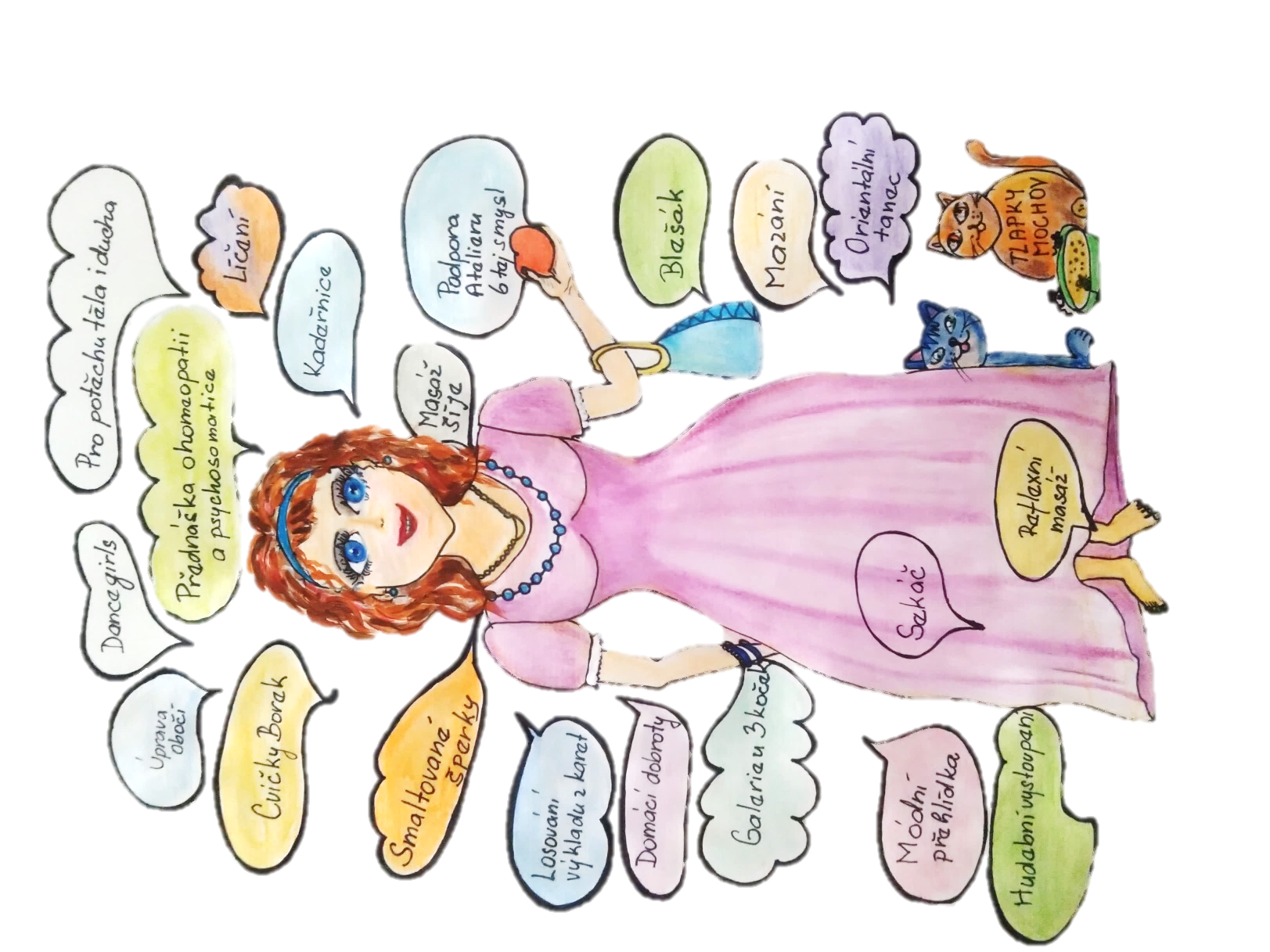 Kadeřnice: Daniela Wiesnerová, Katka a Zuzana Moravcovy www.kadernictvi-moravcova.czReflexologie nohou: Andrea ProkopováSmaltované šperky: Ivana Tošnarová Kreativní dílna: Ateliér 6tej smyslVýrobky WellU: Eva Palacká                                                                   Numeroložka: Františka Zlínská 	                                                   Galerie u 3 koček: Jitka NohejlováKočičí útulek Tlapky Mochov www.tlapkymochov.cz Masáž šíje: Petra Jůzlová PROFYZ s.r.o. www.profyz.czKosmetička: Jiřina Koliandrová www.kosmetika-jirina.cz Česká bylinná kosmetika ze Staré Boleslavi www.bylineo.czOrientální tanec: Dana Rancová www.institutregenerace.cz Přednáška o homeopatii: Barbora Štalzerová www.lycana.comSPOLEK BORECKÝCH HOLEK: dobroty s receptem, sekáč, blešákLíčení a poradenství: Alena Fantiková www.marykay.cz/alenafantikova 